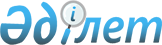 2022-2024 жылдарға арналған аудандық бюджет туралыҚарағанды облысы Бұқар жырау аудандық мәслихатының 2021 жылғы 28 желтоқсандағы № 5 шешімі. Қазақстан Республикасының Әділет министрлігінде 2021 жылғы 30 желтоқсанда № 26277 болып тіркелді.
      Қазақстан Республикасының "Қазақстан Республикасының Бюджет кодексі" Кодексіне, Қазақстан Республикасының "Қазақстан Республикасындағы жергілікті мемлекеттік басқару және өзін-өзі басқару туралы" Заңына сәйкес аудандық мәслихат ШЕШТІ:
      1. 2022-2024 жылдарға арналған Бұқар жырау аудандық бюджет 1, 2 және 3 қосымшаларға сәйкес, оның ішінде 2022 жылға келесі көлемдерде бекітілсін:
      1) кірістер – 15 549 487 мың теңге, оның ішінде:
      салықтық түсімдер бойынша – 4 445 851 мың теңге;
      салықтық емес түсімдер бойынша – 20 436 мың теңге;
      негізгі капиталды сатудан түсетін түсімдер бойынша – 16 060 мың теңге;
      трансферттер түсімі бойынша – 11 067 140 мың теңге;
      2) шығындар – 17 169 835 мың теңге; 
      3) таза бюджеттік кредиттеу – – 34 211 мың теңге, оның ішінде:
      бюджеттік кредиттер – 43 015 мың теңге;
      бюджеттік кредиттерді өтеу – 77 226 мың теңге;
      4) қаржы активтерімен операциялар бойынша сальдо – 0 мың теңге:
      қаржы активтерін сатып алу – 0 мың теңге;
      мемлекеттің қаржы активтерін сатудан түсетін түсімдер – 0 мың теңге;
      5) бюджет тапшылығы (профициті) – – 1 586 137 мың теңге;
      6) бюджет тапшылығын қаржыландыру (профицитін пайдалану) – 1 586 137 мың теңге, оның ішінде:
      қарыздар түсімі – 43 015 мың теңге;
      қарыздарды өтеу – 92 395 мың теңге;
      бюджет қаражатының пайдаланылатын қалдықтары – 1 635 517 мың теңге.
      Ескерту. 1-тармақ жаңа редакцияда - Қарағанды облысы Бұқар жырау аудандық мәслихатының 05.12.2022 № 4 шешімімен (01.01.2022 бастап қолданысқа енгізіледі).


      2. 2022 жылға арналған Бұқар жырау ауданы әкімдігінің резерві 38 811 мың теңге мөлшерінде бекітілсін.
      3. 2022 жылға арналған аудандық бюджеттің ауылдар, кенттер, ауылдық округтер бюджеттеріне берілетін субвенциялар көлемі 5 қосымшаға сәйкес бекітілсін. 
      4. Осы шешім 2022 жылдың 1 қаңтарынан бастап қолданысқа енгізіледі.  2022 жылға арналған аудандық бюджет
      Ескерту. 1-қосымша жаңа редакцияда - Қарағанды облысы Бұқар жырау аудандық мәслихатының 05.12.2022 № 4 шешімімен (01.01.2022 бастап қолданысқа енгізіледі). 2023 жылға арналған аудандық бюджет 2024 жылға арналған аудандық бюджет 2022 жылға арналған республикалық және облыстық бюджеттен нысаналы трансферттер мен бюджеттік кредиттер
      Ескерту. 4-қосымша жаңа редакцияда - Қарағанды облысы Бұқар жырау аудандық мәслихатының 05.12.2022 № 4 шешімімен (01.01.2022 бастап қолданысқа енгізіледі). Аудандық бюджеттен кенттер, ауылдық округтер бюджеттеріне берілетін субвенцияларды бөлудің көлемдері 
					© 2012. Қазақстан Республикасы Әділет министрлігінің «Қазақстан Республикасының Заңнама және құқықтық ақпарат институты» ШЖҚ РМК
				
      Мәслихаттың хатшысы

А. Әли
Бұқар жырау аудандық
мәслихатының
2021 жылғы 28 желтоқсандағы
№ 5 шешіміне 1 қосымша
Санаты
Санаты
Санаты
Санаты
Сомасы (мың теңге)
Сыныбы
Сыныбы
Сыныбы
Сомасы (мың теңге)
Iшкi сыныбы
Iшкi сыныбы
Сомасы (мың теңге)
Атауы
Сомасы (мың теңге)
1
2
3
4
5
I. Кірістер
15 549 487
1
Салықтық түсімдер
4 445 851
01
Табыс салығы
2 228 193
1
Корпоративтік табыс салығы
858 894
2
Жеке табыс салығы
1 369 299
03
Әлеуметтiк салық
1 054 688
1
Әлеуметтік салық
1 054 688
04
Меншiкке салынатын салықтар
1 118 500
1
Мүлiкке салынатын салықтар
1 112 000
3
Жер салығы
6 500
05
Тауарларға, жұмыстарға және көрсетілетін қызметтерге салынатын iшкi салықтар
34 470
2
Акциздер
5 500
3
Табиғи және басқа да ресурстарды пайдаланғаны үшiн түсетiн түсiмдер
17 170
4
Кәсiпкерлiк және кәсiби қызметтi жүргiзгенi үшiн алынатын алымдар
11 800
08
Заңдық маңызы бар әрекеттерді жасағаны және (немесе) оған уәкілеттігі бар мемлекеттік органдар немесе лауазымды адамдар құжаттар бергені үшін алынатын міндетті төлемдер
10 000
1
Мемлекеттік баж
10 000
2
Салықтық емес түсiмдер
20 436
01
Мемлекеттік меншіктен түсетін кірістер
13 436
5
Мемлекет меншігіндегі мүлікті жалға беруден түсетін кірістер
13 365
7
Мемлекеттік бюджеттен берілген кредиттер бойынша сыйақылар
71
06
Басқа да салықтық емес түсiмдер
7 000
1
Басқа да салықтық емес түсiмдер
7 000
3
Негізгі капиталды сатудан түсетін түсімдер
16 060
01
Мемлекеттік мекемелерге бекітілген мемлекеттік мүлікті сату
7300
1
Мемлекеттік мекемелерге бекітілген мемлекеттік мүлікті сату
7300
03
Жердi және материалдық емес активтердi сату
8 760
1
Жерді сату
8 760
4
Трансферттердің түсімдері
11 067 140
01
Төмен тұрған мемлекеттiк басқару органдарынан трансферттер
1 410
3
Аудандық маңызы бар қалалардың, ауылдардың, кенттердің, ауылдық округтардың бюджеттерінен трансферттер
 1 410
02
Мемлекеттiк басқарудың жоғары тұрған органдарынан түсетiн трансферттер
11 065 730
2
Облыстық бюджеттен түсетiн трансферттер
11 065 730
Функционалдық топ 
Функционалдық топ 
Функционалдық топ 
Функционалдық топ 
Функционалдық топ 
Сомасы (мың теңге)
Кіші функция 
Кіші функция 
Кіші функция 
Кіші функция 
Сомасы (мың теңге)
Бюджеттік бағдарламалардың әкiмшiсi
Бюджеттік бағдарламалардың әкiмшiсi
Бюджеттік бағдарламалардың әкiмшiсi
Сомасы (мың теңге)
Бағдарлама 
Бағдарлама 
Сомасы (мың теңге)
Атауы
Сомасы (мың теңге)
1
2
3
4
5
6
 II. Шығындар
17 169 835
01
Жалпы сипаттағы мемлекеттiк көрсетілетін қызметтер
1 852 220
1
Мемлекеттiк басқарудың жалпы функцияларын орындайтын өкiлдi, атқарушы және басқа органдар
331 512
112
Аудан (облыстық маңызы бар қала) мәслихатының аппараты
47 240
001
Аудан (облыстық маңызы бар қала) мәслихатының қызметін қамтамасыз ету жөніндегі қызметтер
43 935
003
Мемлекеттік органның күрделі шығыстары
462
005
Мәслихаттар депутаттары қызметінің тиімділігін арттыру
2 843
122
Аудан (облыстық маңызы бар қала) әкімінің аппараты
284 272
001
Аудан (облыстық маңызы бар қала) әкімінің қызметін қамтамасыз ету жөніндегі қызметтер
233 484
003
Мемлекеттік органның күрделі шығыстары
11 735
113
Төменгі тұрған бюджеттерге берілетін нысаналы ағымдағы трансферттер
39 053
2
Қаржылық қызмет
202 014
489
 Ауданның (облыстық маңызы бар қаланың) мемлекеттік активтер және сатып алу бөлімі
202 014
001
Жергілікті деңгейде мемлекеттік активтер мен сатып алуды басқару саласындағы мемлекеттік саясатты іске асыру жөніндегі қызметтер
72 281
003
 Мемлекеттік органның күрделі шығыстары
1 069
004
Салық салу мақсатында мүлікті бағалауды жүргізу
2 288
005
 Жекешелендіру, коммуналдық меншікті басқару, жекешелендіруден кейінгі қызмет және осыған байланысты дауларды реттеу
26 376
007
 Коммуналдық меншікке мүлікті сатып алу
100 000
9
Жалпы сипаттағы өзге де мемлекеттiк қызметтер
1 318 694
459
Ауданның (облыстық маңызы бар қаланың) экономика және қаржы бөлімі
179 450
001
Ауданның (облыстық маңызы бар қаланың) экономикалық саясаттын қалыптастыру мен дамыту, мемлекеттік жоспарлау, бюджеттік атқару және коммуналдық меншігін басқару саласындағы мемлекеттік саясатты іске асыру жөніндегі қызметтер
55 432
113
Төменгі тұрған бюджеттерге берілетін нысаналы ағымдағы трансферттер
124 018
490
Ауданның (облыстық маңызы бар қаланың) коммуналдық шаруашылығы, жолаушылар көлігі және автомобиль жолдары бөлімі
1 118 742
001
Жергілікті деңгейде коммуналдық шаруашылық, жолаушылар көлігі және автомобиль жолдары саласындағы мемлекеттік саясатты іске асыру жөніндегі қызметтер
49 046
113
Төменгі тұрған бюджеттерге берілетін нысаналы ағымдағы трансферттер
1 069 696
494
Ауданның (облыстық маңызы бар қаланың) кәсіпкерлік және өнеркәсіп бөлімі
20 502
001
Жергілікті деңгейде кәсіпкерлікті және өнеркәсіпті дамыту саласындағы мемлекеттік саясатты іске асыру жөніндегі қызметтер
20 502
02
Қорғаныс
53 462
1
Әскери мұқтаждар
35 214
122
Аудан (облыстық маңызы бар қала) әкімінің аппараты
35 214
005
Жалпыға бірдей әскери міндетті атқару шеңберіндегі іс-шаралар
35 214
2
Төтенше жағдайлар жөнiндегi жұмыстарды ұйымдастыру
18 248
122
Аудан (облыстық маңызы бар қала) әкімінің аппараты
18 248
006
Аудан (облыстық маңызы бар қала) ауқымындағы төтенше жағдайлардың алдын алу және оларды жою
10 669
007
Аудандық (қалалық) ауқымдағы дала өрттерінің, сондай-ақ мемлекеттік өртке қарсы қызмет органдары құрылмаған елдi мекендерде өрттердің алдын алу және оларды сөндіру жөніндегі іс-шаралар
7 579
06
Әлеуметтiк көмек және әлеуметтiк қамсыздандыру
887 464
1
Әлеуметтiк қамсыздандыру
92 999
451
Ауданның (облыстық маңызы бар қаланың) жұмыспен қамту және әлеуметтік бағдарламалар бөлімі
92 999
005
Мемлекеттік атаулы әлеуметтік көмек 
92 905
057
 Атаулы мемлекеттік әлеуметтік көмек алушылар болып табылатын жеке тұлғаларды телевизиялық абоненттiк жалғамалармен қамтамасыз ету
94
2
Әлеуметтiк көмек
710 013
451
Ауданның (облыстық маңызы бар қаланың) жұмыспен қамту және әлеуметтік бағдарламалар бөлімі
710 013
002
Жұмыспен қамту бағдарламасы
194 504
004
Ауылдық жерлерде тұратын денсаулық сақтау, білім беру, әлеуметтік қамтамасыз ету, мәдениет, спорт және ветеринар мамандарына отын сатып алуға Қазақстан Республикасының заңнамасына сәйкес әлеуметтік көмек көрсету
37 266
006
Тұрғын үйге көмек көрсету
3 430
007
Жергілікті өкілетті органдардың шешімі бойынша мұқтаж азаматтардың жекелеген топтарына әлеуметтік көмек
74 150
010
Үйден тәрбиеленіп оқытылатын мүгедек балаларды материалдық қамтамасыз ету
476
014
Мұқтаж азаматтарға үйде әлеуметтiк көмек көрсету
93 259
017
Оңалтудың жеке бағдарламасына сәйкес мұқтаж мүгедектерді протездік-ортопедиялық көмек, сурдотехникалық құралдар, тифлотехникалық құралдар, санаторий-курорттық емделу, міндетті гигиеналық құралдармен қамтамасыз ету, арнаулы жүріп-тұру құралдары, қозғалуға қиындығы бар бірінші топтағы мүгедектерге жеке көмекшінің және есту бойынша мүгедектерге қолмен көрсететін тіл маманының қызметтері мен қамтамасыз ету
236 060
023
Жұмыспен қамту орталықтарының қызметін қамтамасыз ету
70 868
9
Әлеуметтiк көмек және әлеуметтiк қамтамасыз ету салаларындағы өзге де қызметтер
84 452
451
Ауданның (облыстық маңызы бар қаланың) жұмыспен қамту және әлеуметтік бағдарламалар бөлімі
84 452
001
Жергілікті деңгейде халық үшін әлеуметтік бағдарламаларды жұмыспен қамтуды қамтамасыз етуді іске асыру саласындағы мемлекеттік саясатты іске асыру жөніндегі қызметтер 
56 329
011
Жәрдемақыларды және басқа да әлеуметтік төлемдерді есептеу, төлеу мен жеткізу бойынша қызметтерге ақы төлеу
1 980
054
Үкіметтік емес ұйымдарда мемлекеттік әлеуметтік тапсырысты орналастыру
26 143
07
Тұрғын үй-коммуналдық шаруашылық
2 352 042
1
Тұрғын үй шаруашылығы
1 050 683
467
Ауданның (облыстық маңызы бар қаланың) құрылыс бөлімі
325 454
003
Коммуналдық тұрғын үй қорының тұрғын үйін жобалау және (немесе) салу, реконструкциялау
216 154
004
Инженерлік-коммуникациялық инфрақұрылымды жобалау, дамыту және (немесе) жайластыру
109 300
490
Жергілікті деңгейде коммуналдық шаруашылық, жолаушылар көлігі және автомобиль жолдары саласындағы мемлекеттік саясатты іске асыру жөніндегі қызметтер
36 919
033
Инженерлік-коммуникациялық инфрақұрылымды жобалау, дамыту және (немесе) жайластыру
36 919
491
Ауданның (облыстық маңызы бар қаланың) тұрғын үй қатынастары бөлімі
688 310
001
Жергілікті деңгейде тұрғын үй қоры саласындағы мемлекеттік саясатты іске асыру жөніндегі қызметтер
20 934
003
Мемлекеттік органның күрделі шығыстары
271
005
Мемлекеттік тұрғын үй қорын сақтауды ұйымдастыру
591 669
006
Азаматтардың жекелеген санаттарын тұрғын үймен қамтамасыз ету
75 436
2
Коммуналдық шаруашылық
1 253 288
467
Ауданның (облыстық маңызы бар қаланың) құрылыс бөлімі
798 248
058
Елді мекендердегі сумен жабдықтау және су бұру жүйелерін дамыту
798 248
490
Ауданның (облыстық маңызы бар қаланың) коммуналдық шаруашылығы, жолаушылар көлігі және автомобиль жолдары бөлімі
455 040
012
Сумен жабдықтау және су бұру жүйесінің жұмыс істеуі
251 381
026
Ауданның (облыстық маңызы бар қаланың) коммуналдық меншігіндегі жылу желілерін пайдалануды ұйымдастыру
203 659
3
Елді-мекендерді көркейту
48 071
490
Ауданның (облыстық маңызы бар қаланың) коммуналдық шаруашылығы, жолаушылар көлігі және автомобиль жолдары бөлімі
48 071
015
Елдi мекендердегі көшелердi жарықтандыру
17 416
016
Елдi мекендердiң санитариясын қамтамасыз ету
1 538
018
Елдi мекендердi абаттандыру және көгалдандыру
29 117
08
Мәдениет, спорт, туризм және ақпараттық кеңістiк
1 562 525
1
Мәдениет саласындағы қызмет
963 356
455
Ауданның (облыстық маңызы бар қаланың) мәдениет және тілдерді дамыту бөлімі
803 126
003
Мәдени-демалыс жұмысын қолдау
803 126
467
Ауданның (облыстық маңызы бар қаланың) құрылыс бөлімі
160 230
011
Мәдениет объектілерін дамыту
160 230
2
Спорт
140 973
465
Ауданның (облыстық маңызы бар қаланың) дене шынықтыру және спорт бөлімі
134 542
001
Жергілікті деңгейде дене шынықтыру және спорт саласындағы мемлекеттік саясатты іске асыру жөніндегі қызметтер
45 919
005
Ұлттық және бұқаралық спорт түрлерін дамыту
65 808
006
Аудандық (облыстық маңызы бар қалалық) деңгейде спорттық жарыстар өткiзу
8 885
007
Әртүрлi спорт түрлерi бойынша аудан (облыстық маңызы бар қала) құрама командаларының мүшелерiн дайындау және олардың облыстық спорт жарыстарына қатысуы
8 837
113
Төменгі тұрған бюджеттерге берілетін нысаналы ағымдағы трансферттер
5 093
467
Ауданның (облыстық маңызы бар қаланың) құрылыс бөлімі
6 431
008
Cпорт объектілерін дамыту
6 431
3
Ақпараттық кеңiстiк
289 959
455
Ауданның (облыстық маңызы бар қаланың) мәдениет және тілдерді дамыту бөлімі
244 479
006
Аудандық (қалалық) кiтапханалардың жұмыс iстеуi
241 101
007
Мемлекеттiк тiлдi және Қазақстан халқының басқа да тiлдерін дамыту
3 378
456
Ауданның (облыстық маңызы бар қаланың) ішкі саясат бөлімі
45 480
002
Мемлекеттік ақпараттық саясат жүргізу жөніндегі қызметтер
45 480
9
Мәдениет, спорт, туризм және ақпараттық кеңiстiктi ұйымдастыру жөнiндегi өзге де қызметтер
168 237
455
Ауданның (облыстық маңызы бар қаланың) мәдениет және тілдерді дамыту бөлімі
85 796
001
Жергілікті деңгейде тілдерді және мәдениетті дамыту саласындағы мемлекеттік саясатты іске асыру жөніндегі қызметтер
24 934
032
Ведомстволық бағыныстағы мемлекеттік мекемелер мен ұйымдардың күрделі шығыстары
60 862
456
Ауданның (облыстық маңызы бар қаланың) ішкі саясат бөлімі
82 441
001
Жергілікті деңгейде ақпарат, мемлекеттілікті нығайту және азаматтардың әлеуметтік сенімділігін қалыптастыру саласында мемлекеттік саясатты іске асыру жөніндегі қызметтер
27 626
003
Жастар саясаты саласында іс-шараларды іске асыру
47 574
006
Мемлекеттік органның күрделі шығыстары
7 241
10
Ауыл, су, орман, балық шаруашылығы, ерекше қорғалатын табиғи аумақтар, қоршаған ортаны және жануарлар дүниесін қорғау, жер қатынастары
128 445
1
Ауыл шаруашылығы
52 791
462
Ауданның (облыстық маңызы бар қаланың) ауыл шаруашылығы бөлімі
52 791
001
Жергілікті деңгейде ауыл шаруашылығы саласындағы мемлекеттік саясатты іске асыру жөніндегі қызметтер
52 780
006
Мемлекеттік органның күрделі шығыстары
11
6
Жер қатынастары
42 321
463
Ауданның (облыстық маңызы бар қаланың) жер қатынастары бөлімі
42 321
001
Аудан (облыстық маңызы бар қала) аумағында жер қатынастарын реттеу саласындағы мемлекеттік саясатты іске асыру жөніндегі қызметтер
42 321
9
Ауыл, су, орман, балық шаруашылығы, қоршаған ортаны қорғау және жер қатынастары саласындағы басқа да қызметтер
33 333
459
Ауданның (облыстық маңызы бар қаланың) экономика және қаржы бөлімі
33 333
099
Мамандарға әлеуметтік қолдау көрсету жөніндегі шараларды іске асыру
33 333
11
Өнеркәсіп, сәулет, қала құрылысы және құрылыс қызметі
55 788
2
Сәулет, қала құрылысы және құрылыс қызметі
55 788
467
Ауданның (облыстық маңызы бар қаланың) құрылыс бөлімі
34 229
001
Жергілікті деңгейде құрылыс саласындағы мемлекеттік саясатты іске асыру жөніндегі қызметтер
27 539
017
Мемлекеттік органның күрделі шығыстары
6 690
468
Ауданның (облыстық маңызы бар қаланың) сәулет және қала құрылысы бөлімі
21 559
001
Жергілікті деңгейде сәулет және қала құрылысы саласындағы мемлекеттік саясатты іске асыру жөніндегі қызметтер
21 423
004
Мемлекеттік органның күрделі шығыстары
136
12
Көлiк және коммуникация
589 587
1
Автомобиль көлiгi
575 787
490
Ауданның (облыстық маңызы бар қаланың) коммуналдық шаруашылығы, жолаушылар көлігі және автомобиль жолдары бөлімі
575 787
023
Автомобиль жолдарының жұмыс істеуін қамтамасыз ету
125 023
045
Аудандық маңызы бар автомобиль жолдарын және елді-мекендердің көшелерін күрделі және орташа жөндеу
450 764
9
Көлiк және коммуникациялар саласындағы өзге де қызметтер
13 800
490
Ауданның (облыстық маңызы бар қаланың) коммуналдық шаруашылығы, жолаушылар көлігі және автомобиль жолдары бөлімі
13 800
037
Әлеуметтік маңызы бар қалалық (ауылдық), қала маңындағы және ауданішілік қатынастар бойынша жолаушылар тасымалдарын субсидиялау
13 800
13
Басқалар
325 711
9
Басқалар
325 711
459
Ауданның (облыстық маңызы бар қаланың) экономика және қаржы бөлімі
59 751
012
Ауданның (облыстық маңызы бар қаланың) жергілікті атқарушы органының резерві 
59 751
467
Ауданның (облыстық маңызы бар қаланың) құрылыс бөлімі
265 960
079
"Ауыл-Ел бесігі" жобасы шеңберінде ауылдық елді мекендердегі әлеуметтік және инженерлік инфрақұрылымдарды дамыту
265 960
14
Борышқа қызмет көрсету
53 209
1
Борышқа қызмет көрсету
53 209
459
Ауданның (облыстық маңызы бар қаланың) экономика және қаржы бөлімі
53 209
021
Жергілікті атқарушы органдардың облыстық бюджеттен қарыздар бойынша сыйақылар мен өзге де төлемдерді төлеу бойынша борышына қызмет көрсету 
53 209
15
Трансферттер
9 309 382
1
Трансферттер
9 309 382
459
Ауданның (облыстық маңызы бар қаланың) экономика және қаржы бөлімі
9 309 382
006
Пайдаланылмаған (толық пайдаланылмаған) нысаналы трансферттерді қайтару
2
024
Заңнаманы өзгертуге байланысты жоғары тұрған бюджеттің шығындарын өтеуге төменгі тұрған бюджеттен ағымдағы нысаналы трансферттер
7 903 015
038
Субвенциялар
1 211 975
052
Қазақстан Республикасы Үкіметінің шешімі бойынша толық пайдалануға рұқсат етілген, өткен қаржы жылында бөлінген, пайдаланылмаған (түгел пайдаланылмаған) нысаналы даму трансферттерінің сомасын қайтару
43 831
054
Қазақстан Республикасының Ұлттық қорынан берілетін нысаналы трансферт есебінен республикалық бюджеттен бөлінген пайдаланылмаған (түгел пайдаланылмаған) нысаналы трансферттердің сомасын қайтару
150 559
ІІІ. Таза бюджеттік кредиттеу
- 34 211
Бюджеттік кредиттер
43 015
10
Ауыл, су, орман, балық шаруашылығы, ерекше қорғалатын табиғи аумақтар, қоршаған ортаны және жануарлар дүниесін қорғау, жер қатынастары
43 015
9
Ауыл, су, орман, балық шаруашылығы, қоршаған ортаны қорғау және жер қатынастары саласындағы басқа да қызметтер
43 015
459
Ауданның (облыстық маңызы бар қаланың) экономика және қаржы бөлімі
43 015
018
Мамандарды әлеуметтік қолдау шараларын іске асыру үшін бюджеттік кредиттер
43 015
Санаты 
Санаты 
Санаты 
Санаты 
Сомасы (мың теңге)
Сыныбы
Сыныбы
Сыныбы
Сомасы (мың теңге)
Кішi сыныбы
Кішi сыныбы
Сомасы (мың теңге)
Атауы
Сомасы (мың теңге)
1
2
3
4
5
Бюджеттік кредиттерді өтеу
92 395
5
Бюджеттік кредиттерді өтеу
92 395
01
Бюджеттік кредиттерді өтеу
92 395
1
Мемлекеттік бюджеттен берілген бюджеттік кредиттерді өтеу
92 395
Функционалдық топ 
Функционалдық топ 
Функционалдық топ 
Функционалдық топ 
Функционалдық топ 
Сомасы (мың теңге)
Кіші функция
Кіші функция
Кіші функция
Кіші функция
Сомасы (мың теңге)
Бюджеттік бағдарламалардың әкiмшiсi
Бюджеттік бағдарламалардың әкiмшiсi
Бюджеттік бағдарламалардың әкiмшiсi
Сомасы (мың теңге)
Бағдарлама
Бағдарлама
Сомасы (мың теңге)
Атауы
Сомасы (мың теңге)
1
2
3
4
5
6
IV. Қаржы активтерімен операциялар бойынша сальдо
0
Қаржы активтерін сатып алу
0
Санаты
Санаты
Санаты
Санаты
Сомасы (мың теңге)
Сыныбы
Сыныбы
Сыныбы
Сомасы (мың теңге)
Кішi сыныбы
Кішi сыныбы
Сомасы (мың теңге)
Атауы
Сомасы (мың теңге)
1
2
3
4
5
Мемлекеттің қаржы активтерін сатудан түсетін түсімдер
0
Функционалдық топ
Функционалдық топ
Функционалдық топ
Функционалдық топ
Функционалдық топ
Сомасы (мың теңге)
Кіші функция
Кіші функция
Кіші функция
Кіші функция
Сомасы (мың теңге)
Бюджеттік бағдарламалардың әкiмшiсi 
Бюджеттік бағдарламалардың әкiмшiсi 
Бюджеттік бағдарламалардың әкiмшiсi 
Сомасы (мың теңге)
Бағдарлама
Бағдарлама
Сомасы (мың теңге)
Атауы
Сомасы (мың теңге)
1
2
3
4
5
6
V. Бюджет тапшылығы (профициті)
-1 586 137
VI. Бюджет тапшылығын қаржыландыру (профицитін пайдалану)
1 586 137Бұқар жырау аудандық мәслихатының
2021 жылғы 28 желтоқсандағы № 5
шешіміне 2 қосымша
Санаты
Санаты
Санаты
Санаты
Сомасы (мың теңге)
Сыныбы
Сыныбы
Сыныбы
Сомасы (мың теңге)
Iшкi сыныбы 
Iшкi сыныбы 
Сомасы (мың теңге)
Атауы
Сомасы (мың теңге)
1
2
3
5
I. Атауы
12 995 617
1
Салықтық түсімдер
4 403 148
01
Табыс салығы
2 189 791
1
Корпоративтік табыс салығы
841 010
2
Жеке табыс салығы
1 348 781
03
Әлеуметтiк салық
960 807
1
Әлеуметтiк салық
960 807
04
Меншiкке салынатын салықтар
1 104 720
1
Мүлiкке салынатын салықтар
1 082 959
3
Жер салығы
15 750
5
Бірыңғай жер салығы 
6 011
05
Тауарларға, жұмыстарға және қызметтерге салынатын iшкi салықтар
138 459
2
Акциздер
4 410
3
Табиғи және басқа да ресурстарды пайдаланғаны үшiн түсетiн түсiмдер
121 320
4
Кәсiпкерлiк және кәсiби қызметтi жүргiзгенi үшiн алынатын алымдар
12 729
08
Заңдық маңызы бар әрекеттерді жасағаны және (немесе) оған уәкілеттігі бар мемлекеттік органдар немесе лауазымды адамдар құжаттар бергені үшін алынатын міндетті төлемдер
9 371
1
Мемлекеттік баж
9 371
2
Салықтық емес түсiмдер
21 240
01
Мемлекеттік меншіктен түсетін кірістер
12 486
5
Мемлекет меншігіндегі мүлікті жалға беруден түсетін кірістер
12 407
7
Мемлекеттік бюджеттен берілген кредиттер бойынша сыйақылар
79
06
Басқа да салықтық емес түсiмдер
8 754
1
Басқа да салықтық емес түсiмдер
8 754
3
Негізгі капиталды сатудан түсетін түсімдер
16 863
03
Жердi және материалдық емес активтердi сату
16 863
1
Жерді сату
16 863
4
Трансферттердің түсімдері
8 554 366
02
Мемлекеттiк басқарудың жоғары тұрған органдарынан түсетiн трансферттер
8 554 366
2
Облыстық бюджеттен түсетiн трансферттер
8 554 366
Функционалдық топ 
Функционалдық топ 
Функционалдық топ 
Функционалдық топ 
Функционалдық топ 
Сомасы (мың теңге)
Кіші функция 
Кіші функция 
Кіші функция 
Кіші функция 
Сомасы (мың теңге)
 Бюджеттік бағдарламалардың әкiмшiсi
 Бюджеттік бағдарламалардың әкiмшiсi
 Бюджеттік бағдарламалардың әкiмшiсi
Сомасы (мың теңге)
Бағдарлама 
Бағдарлама 
Сомасы (мың теңге)
Атауы
Сомасы (мың теңге)
1
2
3
4
5
6
 II. Шығындар
12 995 617
01
Жалпы сипаттағы мемлекеттiк қызметтер
474 490
1
Мемлекеттiк басқарудың жалпы функцияларын орындайтын өкiлдi, атқарушы және басқа органдар
241 285
112
Аудан (облыстық маңызы бар қала) мәслихатының аппараты
36 133
001
Аудан (облыстық маңызы бар қала) мәслихатының қызметін қамтамасыз ету жөніндегі қызметтер
36 133
122
Аудан (облыстық маңызы бар қала) әкімінің аппараты
205 152
001
Аудан (облыстық маңызы бар қала) әкімінің қызметін қамтамасыз ету жөніндегі қызметтер
205 152
2
Қаржылық қызмет
120 047
489
 Ауданның (облыстық маңызы бар қаланың) мемлекеттік активтер және сатып алу бөлімі
120 047
001
Жергілікті деңгейде мемлекеттік активтер мен сатып алуды басқару саласындағы мемлекеттік саясатты іске асыру жөніндегі қызметтер
62 952
004
Салық салу мақсатында мүлікті бағалауды жүргізу
2 001
005
 Жекешелендіру, коммуналдық меншікті басқару, жекешелендіруден кейінгі қызмет және осыған байланысты дауларды реттеу
15 094
007
 Коммуналдық меншікке мүлікті сатып алу
40 000
9
Жалпы сипаттағы өзге де мемлекеттiк қызметтер
113 158
459
Ауданның (облыстық маңызы бар қаланың) экономика және қаржы бөлімі
51 148
001
Ауданның (облыстық маңызы бар қаланың) экономикалық саясаттын қалыптастыру мен дамыту, мемлекеттік жоспарлау, бюджеттік атқару және коммуналдық меншігін басқару саласындағы мемлекеттік саясатты іске асыру жөніндегі қызметтер
51 148
490
Ауданның (облыстық маңызы бар қаланың) коммуналдық шаруашылығы, жолаушылар көлігі және автомобиль жолдары бөлімі
42 256
001
Жергілікті деңгейде коммуналдық шаруашылық, жолаушылар көлігі және автомобиль жолдары саласындағы мемлекеттік саясатты іске асыру жөніндегі қызметтер
42 256
494
Ауданның (облыстық маңызы бар қаланың) кәсіпкерлік және өнеркәсіп бөлімі
19 754
001
Жергілікті деңгейде кәсіпкерлікті және өнеркәсіпті дамыту саласындағы мемлекеттік саясатты іске асыру жөніндегі қызметтер
19 754
02
Қорғаныс
42 452
1
Әскери мұқтаждар
25 574
122
Аудан (облыстық маңызы бар қала) әкімінің аппараты
25 574
005
Жалпыға бірдей әскери міндетті атқару шеңберіндегі іс-шаралар
25 574
2
Төтенше жағдайлар жөнiндегi жұмыстарды ұйымдастыру
16 878
122
Аудан (облыстық маңызы бар қала) әкімінің аппараты
16 878
006
Аудан (облыстық маңызы бар қала) ауқымындағы төтенше жағдайлардың алдын алу және оларды жою
12 558
007
Аудандық (қалалық) ауқымдағы дала өрттерінің, сондай-ақ мемлекеттік өртке қарсы қызмет органдары құрылмаған елдi мекендерде өрттердің алдын алу және оларды сөндіру жөніндегі іс-шаралар
4 320
06
Әлеуметтiк көмек және әлеуметтiк қамсыздандыру
522 632
1
Әлеуметтiк қамсыздандыру
54 673
451
Ауданның (облыстық маңызы бар қаланың) жұмыспен қамту және әлеуметтік бағдарламалар бөлімі
54 673
005
Мемлекеттік атаулы әлеуметтік көмек 
54 452
057
 Атаулы мемлекеттік әлеуметтік көмек алушылар болып табылатын жеке тұлғаларды телевизиялық абоненттiк жалғамалармен қамтамасыз ету
221
2
Әлеуметтiк көмек
393 060
451
Ауданның (облыстық маңызы бар қаланың) жұмыспен қамту және әлеуметтік бағдарламалар бөлімі
393 060
002
Жұмыспен қамту бағдарламасы
88 379
006
Тұрғын үйге көмек көрсету
7 381
007
Жергілікті өкілетті органдардың шешімі бойынша мұқтаж азаматтардың жекелеген топтарына әлеуметтік көмек
64 293
010
Үйден тәрбиеленіп оқытылатын мүгедек балаларды материалдық қамтамасыз ету
926
014
Мұқтаж азаматтарға үйде әлеуметтiк көмек көрсету
60 708
017
Оңалтудың жеке бағдарламасына сәйкес мұқтаж мүгедектерді протездік-ортопедиялық көмек, сурдотехникалық құралдар, тифлотехникалық құралдар, санаторий-курорттық емделу, міндетті гигиеналық құралдармен қамтамасыз ету, арнаулы жүріп-тұру құралдары, қозғалуға қиындығы бар бірінші топтағы мүгедектерге жеке көмекшінің және есту бойынша мүгедектерге қолмен көрсететін тіл маманының қызметтері мен қамтамасыз ету
120 306
023
Жұмыспен қамту орталықтарының қызметін қамтамасыз ету
51 067
9
Әлеуметтiк көмек және әлеуметтiк қамтамасыз ету салаларындағы өзге де қызметтер
74 899
451
Ауданның (облыстық маңызы бар қаланың) жұмыспен қамту және әлеуметтік бағдарламалар бөлімі
74 899
001
Жергілікті деңгейде халық үшін әлеуметтік бағдарламаларды жұмыспен қамтуды қамтамасыз етуді іске асыру саласындағы мемлекеттік саясатты іске асыру жөніндегі қызметтер 
52 825
011
Жәрдемақыларды және басқа да әлеуметтік төлемдерді есептеу, төлеу мен жеткізу бойынша қызметтерге ақы төлеу
2 730
054
Үкіметтік емес ұйымдарда мемлекеттік әлеуметтік тапсырысты орналастыру
19 344
07
Тұрғын үй-коммуналдық шаруашылық
1 171 225
1
Тұрғын үй шаруашылығы
932 921
467
Ауданның (облыстық маңызы бар қаланың) құрылыс бөлімі
750 000
003
Коммуналдық тұрғын үй қорының тұрғын үйін жобалау және (немесе) салу, реконструкциялау
550 000
004
Инженерлік-коммуникациялық инфрақұрылымды жобалау, дамыту және (немесе) жайластыру
200 000
491
Ауданның (облыстық маңызы бар қаланың) тұрғын үй қатынастары бөлімі
182 921
001
Жергілікті деңгейде тұрғын үй қоры саласындағы мемлекеттік саясатты іске асыру жөніндегі қызметтер
19 099
005
Мемлекеттік тұрғын үй қорын сақтауды ұйымдастыру
100 822
006
Азаматтардың жекелеген санаттарын тұрғын үймен қамтамасыз ету
63 000
2
Коммуналдық шаруашылық
217 608
490
Ауданның (облыстық маңызы бар қаланың) коммуналдық шаруашылығы, жолаушылар көлігі және автомобиль жолдары бөлімі
217 608
012
Сумен жабдықтау және су бұру жүйесінің жұмыс істеуі
150 000
026
Ауданның (облыстық маңызы бар қаланың) коммуналдық меншігіндегі жылу желілерін пайдалануды ұйымдастыру
67 608
3
Елді-мекендерді көркейту
20 696
490
Ауданның (облыстық маңызы бар қаланың) коммуналдық шаруашылығы, жолаушылар көлігі және автомобиль жолдары бөлімі
20 696
015
Елдi мекендердегі көшелердi жарықтандыру
17 416
016
Елдi мекендердiң санитариясын қамтамасыз ету
3 280
08
Мәдениет, спорт, туризм және ақпараттық кеңістiк
954 729
1
Мәдениет саласындағы қызмет
526 190
455
Ауданның (облыстық маңызы бар қаланың) мәдениет және тілдерді дамыту бөлімі
526 190
003
Мәдени-демалыс жұмысын қолдау
526 190
2
Спорт
116 920
465
Ауданның (облыстық маңызы бар қаланың) дене шынықтыру және спорт бөлімі
111 367
001
Жергілікті деңгейде дене шынықтыру және спорт саласындағы мемлекеттік саясатты іске асыру жөніндегі қызметтер
29 617
005
Ұлттық және бұқаралық спорт түрлерін дамыту
67 441
006
Аудандық (облыстық маңызы бар қалалық) деңгейде спорттық жарыстар өткiзу
6 300
007
Әртүрлi спорт түрлерi бойынша аудан (облыстық маңызы бар қала) құрама командаларының мүшелерiн дайындау және олардың облыстық спорт жарыстарына қатысуы
8 009
467
Ауданның (облыстық маңызы бар қаланың) құрылыс бөлімі
5 553
008
Cпорт объектілерін дамыту
5 553
3
Ақпараттық кеңiстiк
226 323
455
Ауданның (облыстық маңызы бар қаланың) мәдениет және тілдерді дамыту бөлімі
174 102
006
Аудандық (қалалық) кiтапханалардың жұмыс iстеуi
168 942
007
Мемлекеттiк тiлдi және Қазақстан халқының басқа да тiлдерін дамыту
5 160
456
Ауданның (облыстық маңызы бар қаланың) ішкі саясат бөлімі
52 221
002
Мемлекеттік ақпараттық саясат жүргізу жөніндегі қызметтер
52 221
9
Мәдениет, спорт, туризм және ақпараттық кеңiстiктi ұйымдастыру жөнiндегi өзге де қызметтер
85 296
455
Ауданның (облыстық маңызы бар қаланың) мәдениет және тілдерді дамыту бөлімі
22 122
001
Жергілікті деңгейде тілдерді және мәдениетті дамыту саласындағы мемлекеттік саясатты іске асыру жөніндегі қызметтер
22 122
456
Ауданның (облыстық маңызы бар қаланың) ішкі саясат бөлімі
63 174
001
Жергілікті деңгейде ақпарат, мемлекеттілікті нығайту және азаматтардың әлеуметтік сенімділігін қалыптастыру саласында мемлекеттік саясатты іске асыру жөніндегі қызметтер
26 467
003
Жастар саясаты саласында іс-шараларды іске асыру
36 707
10
Ауыл, су, орман, балық шаруашылығы, ерекше қорғалатын табиғи аумақтар, қоршаған ортаны және жануарлар дүниесін қорғау, жер қатынастары
128 572
1
Ауыл шаруашылығы
50 136
462
Ауданның (облыстық маңызы бар қаланың) ауыл шаруашылығы бөлімі
50 136
001
Жергілікті деңгейде ауыл шаруашылығы саласындағы мемлекеттік саясатты іске асыру жөніндегі қызметтер
50 136
6
Жер қатынастары
46 947
463
Ауданның (облыстық маңызы бар қаланың) жер қатынастары бөлімі
46 947
001
Аудан (облыстық маңызы бар қала) аумағында жер қатынастарын реттеу саласындағы мемлекеттік саясатты іске асыру жөніндегі қызметтер
46 947
9
Ауыл, су, орман, балық шаруашылығы, қоршаған ортаны қорғау және жер қатынастары саласындағы басқа да қызметтер
31 489
459
Ауданның (облыстық маңызы бар қаланың) экономика және қаржы бөлімі
31 489
099
Мамандарға әлеуметтік қолдау көрсету жөніндегі шараларды іске асыру
31 489
11
Өнеркәсіп, сәулет, қала құрылысы және құрылыс қызметі
45 351
2
Сәулет, қала құрылысы және құрылыс қызметі
45 351
467
Ауданның (облыстық маңызы бар қаланың) құрылыс бөлімі
25 336
001
Жергілікті деңгейде құрылыс саласындағы мемлекеттік саясатты іске асыру жөніндегі қызметтер
25 336
468
Ауданның (облыстық маңызы бар қаланың) сәулет және қала құрылысы бөлімі
20 015
001
Жергілікті деңгейде сәулет және қала құрылысы саласындағы мемлекеттік саясатты іске асыру жөніндегі қызметтер
20 015
12
Көлiк және коммуникация
399 150
1
Автомобиль көлiгi
385 350
490
Ауданның (облыстық маңызы бар қаланың) коммуналдық шаруашылығы, жолаушылар көлігі және автомобиль жолдары бөлімі
385 350
023
Автомобиль жолдарының жұмыс істеуін қамтамасыз ету
135 350
045
Аудандық маңызы бар автомобиль жолдарын және елді-мекендердің көшелерін күрделі және орташа жөндеу
250 000
9
Көлiк және коммуникациялар саласындағы өзге де қызметтер
13 800
490
Ауданның (облыстық маңызы бар қаланың) коммуналдық шаруашылығы, жолаушылар көлігі және автомобиль жолдары бөлімі
13 800
037
Әлеуметтік маңызы бар қалалық (ауылдық), қала маңындағы және ауданішілік қатынастар бойынша жолаушылар тасымалдарын субсидиялау
13 800
13
Басқалар
88 825
9
Басқалар
88 825
459
Ауданның (облыстық маңызы бар қаланың) экономика және қаржы бөлімі
88 825
012
Ауданның (облыстық маңызы бар қаланың) жергілікті атқарушы органының резерві 
88 825
14
Борышқа қызмет көрсету
53 201
1
Борышқа қызмет көрсету
53 201
459
Ауданның (облыстық маңызы бар қаланың) экономика және қаржы бөлімі
53 201
021
Жергілікті атқарушы органдардың облыстық бюджеттен қарыздар бойынша сыйақылар мен өзге де төлемдерді төлеу бойынша борышына қызмет көрсету
53 201
15
Трансферттер
9 114 990
1
Трансферттер
9 114 990
459
Ауданның (облыстық маңызы бар қаланың) экономика және қаржы бөлімі
9 114 990
024
Заңнаманы өзгертуге байланысты жоғары тұрған бюджеттің шығындарын өтеуге төменгі тұрған бюджеттен ағымдағы нысаналы трансферттер
7 903 015
038
Субвенциялар
1 211 975
Санаты 
Санаты 
Санаты 
Санаты 
Сомасы (мың теңге)
Сыныбы
Сыныбы
Сыныбы
Сомасы (мың теңге)
Iшкi сыныбы
Iшкi сыныбы
Сомасы (мың теңге)
Атауы
Сомасы (мың теңге)
1
2
3
4
5
Бюджеттік кредиттерді өтеу
77 226
5
Бюджеттік кредиттерді өтеу
77 226
01
Бюджеттік кредиттерді өтеу
77 226
1
Мемлекеттік бюджеттен берілген бюджеттік кредиттерді өтеу
77 226
Функционалдық топ 
Функционалдық топ 
Функционалдық топ 
Функционалдық топ 
Функционалдық топ 
Сомасы (мың теңге)
Кіші функция
Кіші функция
Кіші функция
Кіші функция
Сомасы (мың теңге)
Бюджеттік бағдарламалардың әкiмшiсi
Бюджеттік бағдарламалардың әкiмшiсi
Бюджеттік бағдарламалардың әкiмшiсi
Сомасы (мың теңге)
Бағдарлама
Бағдарлама
Сомасы (мың теңге)
Атауы
Сомасы (мың теңге)
1
2
3
4
5
6
IV. Қаржы активтерімен операциялар бойынша сальдо
0
Қаржы активтерін сатып алу
0
Санаты
Санаты
Санаты
Санаты
Сомасы (мың теңге)
Сыныбы
Сыныбы
Сыныбы
Сомасы (мың теңге)
Iшкi сыныбы
Iшкi сыныбы
Сомасы (мың теңге)
Атауы
Сомасы (мың теңге)
1
2
3
4
5
Мемлекеттің қаржы активтерін сатудан түсетін түсімдер
0
Функционалдық топ
Функционалдық топ
Функционалдық топ
Функционалдық топ
Функционалдық топ
Сомасы (мың теңге)
Кіші функция
Кіші функция
Кіші функция
Кіші функция
Сомасы (мың теңге)
Бюджеттік бағдарламалардың әкiмшiсi 
Бюджеттік бағдарламалардың әкiмшiсi 
Бюджеттік бағдарламалардың әкiмшiсi 
Сомасы (мың теңге)
Бағдарлама
Бағдарлама
Сомасы (мың теңге)
Атауы
Сомасы (мың теңге)
1
2
3
4
5
6
V. Бюджет тапшылығы (профициті)
-147 904
VI. Бюджет тапшылығын қаржыландыру (профицитін пайдалану)
147 904Бұқар жырау аудандық мәслихатының
2021 жылғы 28 желтоқсандағы № 5
шешіміне 3 қосымша
Санаты 
Санаты 
Санаты 
Санаты 
Сомасы (мың теңге)
Сыныбы
Сыныбы
Сыныбы
Сомасы (мың теңге)
Iшкi сыныбы 
Iшкi сыныбы 
Сомасы (мың теңге)
Атауы
Сомасы (мың теңге)
1
2
3
5
I. Атауы
13 217 651
1
Салықтық түсімдер
4 623 309
01
Табыс салығы
2 299 282
1
Корпоративтік табыс салығы
883 061
2
Жеке табыс салығы
1 416 221
03
Әлеуметтiк салық
1 008 848
1
Әлеуметтiк салық
1 008 848
04
Меншiкке салынатын салықтар
1 159 957
1
Мүлiкке салынатын салықтар
1 137 107
3
Жер салығы
16 538
5
Бірыңғай жер салығы 
6 312
05
Тауарларға, жұмыстарға және қызметтерге салынатын iшкi салықтар
145 382
2
Акциздер
4 631
3
Табиғи және басқа да ресурстарды пайдаланғаны үшiн түсетiн түсiмдер
127 386
4
Кәсiпкерлiк және кәсiби қызметтi жүргiзгенi үшiн алынатын алымдар
13 365
08
Заңдық маңызы бар әрекеттерді жасағаны және (немесе) оған уәкілеттігі бар мемлекеттік органдар немесе лауазымды адамдар құжаттар бергені үшін алынатын міндетті төлемдер
9 840
1
Мемлекеттік баж
9 840
2
Салықтық емес түсiмдер
22 270
01
Мемлекеттік меншіктен түсетін кірістер
13 078
5
Мемлекет меншігіндегі мүлікті жалға беруден түсетін кірістер
13 007
7
Мемлекеттік бюджеттен берілген кредиттер бойынша сыйақылар
71
06
Басқа да салықтық емес түсiмдер
9 192
1
Басқа да салықтық емес түсiмдер
9 192
3
Негізгі капиталды сатудан түсетін түсімдер
17 706
03
Жердi және материалдық емес активтердi сату
17 706
1
Жерді сату
17 706
4
Трансферттердің түсімдері
8 554 366
02
Мемлекеттiк басқарудың жоғары тұрған органдарынан түсетiн трансферттер
8 554 366
2
Облыстық бюджеттен түсетiн трансферттер
8 554 366
Функционалдық топ 
Функционалдық топ 
Функционалдық топ 
Функционалдық топ 
Функционалдық топ 
Сомасы (мың теңге)
Кіші функция 
Кіші функция 
Кіші функция 
Кіші функция 
Сомасы (мың теңге)
Бюджеттік бағдарламалардың әкiмшiсi 
Бюджеттік бағдарламалардың әкiмшiсi 
Бюджеттік бағдарламалардың әкiмшiсi 
Сомасы (мың теңге)
Бағдарлама 
Бағдарлама 
Сомасы (мың теңге)
Атауы
Сомасы (мың теңге)
1
2
3
4
5
6
 II. Шығындар
13 217 651
01
Жалпы сипаттағы мемлекеттiк қызметтер
475 344
1
Мемлекеттiк басқарудың жалпы функцияларын орындайтын өкiлдi, атқарушы және басқа органдар
241 285
112
Аудан (облыстық маңызы бар қала) мәслихатының аппараты
36 133
001
Аудан (облыстық маңызы бар қала) мәслихатының қызметін қамтамасыз ету жөніндегі қызметтер
36 133
122
Аудан (облыстық маңызы бар қала) әкімінің аппараты
205 152
001
Аудан (облыстық маңызы бар қала) әкімінің қызметін қамтамасыз ету жөніндегі қызметтер
205 152
2
Қаржылық қызмет
120 901
489
 Ауданның (облыстық маңызы бар қаланың) мемлекеттік активтер және сатып алу бөлімі
120 901
001
Жергілікті деңгейде мемлекеттік активтер мен сатып алуды басқару саласындағы мемлекеттік саясатты іске асыру жөніндегі қызметтер
62 952
004
Салық салу мақсатында мүлікті бағалауды жүргізу
2 101
005
 Жекешелендіру, коммуналдық меншікті басқару, жекешелендіруден кейінгі қызмет және осыған байланысты дауларды реттеу
15 848
007
 Коммуналдық меншікке мүлікті сатып алу
40 000
9
Жалпы сипаттағы өзге де мемлекеттiк қызметтер
113 158
459
Ауданның (облыстық маңызы бар қаланың) экономика және қаржы бөлімі
51 148
001
Ауданның (облыстық маңызы бар қаланың) экономикалық саясаттын қалыптастыру мен дамыту, мемлекеттік жоспарлау, бюджеттік атқару және коммуналдық меншігін басқару саласындағы мемлекеттік саясатты іске асыру жөніндегі қызметтер
51 148
490
Ауданның (облыстық маңызы бар қаланың) коммуналдық шаруашылығы, жолаушылар көлігі және автомобиль жолдары бөлімі
42 256
001
Жергілікті деңгейде коммуналдық шаруашылық, жолаушылар көлігі және автомобиль жолдары саласындағы мемлекеттік саясатты іске асыру жөніндегі қызметтер
42 256
494
Ауданның (облыстық маңызы бар қаланың) кәсіпкерлік және өнеркәсіп бөлімі
19 754
001
Жергілікті деңгейде кәсіпкерлікті және өнеркәсіпті дамыту саласындағы мемлекеттік саясатты іске асыру жөніндегі қызметтер
19 754
02
Қорғаныс
43 296
1
Әскери мұқтаждар
25 574
122
Аудан (облыстық маңызы бар қала) әкімінің аппараты
25 574
005
Жалпыға бірдей әскери міндетті атқару шеңберіндегі іс-шаралар
25 574
2
Төтенше жағдайлар жөнiндегi жұмыстарды ұйымдастыру
17 722
122
Аудан (облыстық маңызы бар қала) әкімінің аппараты
17 722
006
Аудан (облыстық маңызы бар қала) ауқымындағы төтенше жағдайлардың алдын алу және оларды жою
13 186
007
Аудандық (қалалық) ауқымдағы дала өрттерінің, сондай-ақ мемлекеттік өртке қарсы қызмет органдары құрылмаған елдi мекендерде өрттердің алдын алу және оларды сөндіру жөніндегі іс-шаралар
4 536
06
Әлеуметтiк көмек және әлеуметтiк қамсыздандыру
548 762
1
Әлеуметтiк қамсыздандыру
57 407
451
Ауданның (облыстық маңызы бар қаланың) жұмыспен қамту және әлеуметтік бағдарламалар бөлімі
57 407
005
Мемлекеттік атаулы әлеуметтік көмек 
57 175
057
 Атаулы мемлекеттік әлеуметтік көмек алушылар болып табылатын жеке тұлғаларды телевизиялық абоненттiк жалғамалармен қамтамасыз ету
232
2
Әлеуметтiк көмек
412 712
451
Ауданның (облыстық маңызы бар қаланың) жұмыспен қамту және әлеуметтік бағдарламалар бөлімі
412 712
002
Жұмыспен қамту бағдарламасы
92 798
006
Тұрғын үйге көмек көрсету
7 750
007
Жергілікті өкілетті органдардың шешімі бойынша мұқтаж азаматтардың жекелеген топтарына әлеуметтік көмек
67 508
010
Үйден тәрбиеленіп оқытылатын мүгедек балаларды материалдық қамтамасыз ету
972
014
Мұқтаж азаматтарға үйде әлеуметтiк көмек көрсету
63 743
017
Оңалтудың жеке бағдарламасына сәйкес мұқтаж мүгедектерді протездік-ортопедиялық көмек, сурдотехникалық құралдар, тифлотехникалық құралдар, санаторий-курорттық емделу, міндетті гигиеналық құралдармен қамтамасыз ету, арнаулы жүріп-тұру құралдары, қозғалуға қиындығы бар бірінші топтағы мүгедектерге жеке көмекшінің және есту бойынша мүгедектерге қолмен көрсететін тіл маманының қызметтері мен қамтамасыз ету
126 321
023
Жұмыспен қамту орталықтарының қызметін қамтамасыз ету
53 620
9
Әлеуметтiк көмек және әлеуметтiк қамтамасыз ету салаларындағы өзге де қызметтер
78 643
451
Ауданның (облыстық маңызы бар қаланың) жұмыспен қамту және әлеуметтік бағдарламалар бөлімі
78 643
001
Жергілікті деңгейде халық үшін әлеуметтік бағдарламаларды жұмыспен қамтуды қамтамасыз етуді іске асыру саласындағы мемлекеттік саясатты іске асыру жөніндегі қызметтер 
55 466
011
Жәрдемақыларды және басқа да әлеуметтік төлемдерді есептеу, төлеу мен жеткізу бойынша қызметтерге ақы төлеу
2 866
054
Үкіметтік емес ұйымдарда мемлекеттік әлеуметтік тапсырысты орналастыру
20 311
07
Тұрғын үй-коммуналдық шаруашылық
1 354 016
1
Тұрғын үй шаруашылығы
1 123 134
467
Ауданның (облыстық маңызы бар қаланың) құрылыс бөлімі
932 022
003
Коммуналдық тұрғын үй қорының тұрғын үйін жобалау және (немесе) салу, реконструкциялау
652 022
004
Инженерлік-коммуникациялық инфрақұрылымды жобалау, дамыту және (немесе) жайластыру
280 000
491
Ауданның (облыстық маңызы бар қаланың) тұрғын үй қатынастары бөлімі
191 112
001
Жергілікті деңгейде тұрғын үй қоры саласындағы мемлекеттік саясатты іске асыру жөніндегі қызметтер
19 099
005
Мемлекеттік тұрғын үй қорын сақтауды ұйымдастыру
105 863
006
Азаматтардың жекелеген санаттарын тұрғын үймен қамтамасыз ету
66 150
2
Коммуналдық шаруашылық
227 438
490
Ауданның (облыстық маңызы бар қаланың) коммуналдық шаруашылығы, жолаушылар көлігі және автомобиль жолдары бөлімі
227 438
012
Сумен жабдықтау және су бұру жүйесінің жұмыс істеуі
157 500
026
Ауданның (облыстық маңызы бар қаланың) коммуналдық меншігіндегі жылу желілерін пайдалануды ұйымдастыру
69 938
3
Елді-мекендерді көркейту
3 444
490
Ауданның (облыстық маңызы бар қаланың) коммуналдық шаруашылығы, жолаушылар көлігі және автомобиль жолдары бөлімі
3 444
016
Елдi мекендердiң санитариясын қамтамасыз ету
3 444
08
Мәдениет, спорт, туризм және ақпараттық кеңістiк
961 704
1
Мәдениет саласындағы қызмет
526 190
455
Ауданның (облыстық маңызы бар қаланың) мәдениет және тілдерді дамыту бөлімі
526 190
003
Мәдени-демалыс жұмысын қолдау
526 190
2
Спорт
121 284
465
Ауданның (облыстық маңызы бар қаланың) дене шынықтыру және спорт бөлімі
115 454
001
Жергілікті деңгейде дене шынықтыру және спорт саласындағы мемлекеттік саясатты іске асыру жөніндегі қызметтер
29 617
005
Ұлттық және бұқаралық спорт түрлерін дамыту
70 813
006
Аудандық (облыстық маңызы бар қалалық) деңгейде спорттық жарыстар өткiзу
6 615
007
Әртүрлi спорт түрлерi бойынша аудан (облыстық маңызы бар қала) құрама командаларының мүшелерiн дайындау және олардың облыстық спорт жарыстарына қатысуы
8 409
467
Ауданның (облыстық маңызы бар қаланың) құрылыс бөлімі
5 830
008
Cпорт объектілерін дамыту
5 830
3
Ақпараттық кеңiстiк
228 934
455
Ауданның (облыстық маңызы бар қаланың) мәдениет және тілдерді дамыту бөлімі
174 102
006
Аудандық (қалалық) кiтапханалардың жұмыс iстеуi
168 942
007
Мемлекеттiк тiлдi және Қазақстан халқының басқа да тiлдерін дамыту
5 160
456
Ауданның (облыстық маңызы бар қаланың) ішкі саясат бөлімі
54 832
002
Мемлекеттік ақпараттық саясат жүргізу жөніндегі қызметтер
54 832
9
Мәдениет, спорт, туризм және ақпараттық кеңiстiктi ұйымдастыру жөнiндегi өзге де қызметтер
85 296
455
Ауданның (облыстық маңызы бар қаланың) мәдениет және тілдерді дамыту бөлімі
22 122
001
Жергілікті деңгейде тілдерді және мәдениетті дамыту саласындағы мемлекеттік саясатты іске асыру жөніндегі қызметтер
22 122
456
Ауданның (облыстық маңызы бар қаланың) ішкі саясат бөлімі
63 174
001
Жергілікті деңгейде ақпарат, мемлекеттілікті нығайту және азаматтардың әлеуметтік сенімділігін қалыптастыру саласында мемлекеттік саясатты іске асыру жөніндегі қызметтер
26 467
003
Жастар саясаты саласында іс-шараларды іске асыру
36 707
10
Ауыл, су, орман, балық шаруашылығы, ерекше қорғалатын табиғи аумақтар, қоршаған ортаны және жануарлар дүниесін қорғау, жер қатынастары
128 572
1
Ауыл шаруашылығы
50 136
462
Ауданның (облыстық маңызы бар қаланың) ауыл шаруашылығы бөлімі
50 136
001
Жергілікті деңгейде ауыл шаруашылығы саласындағы мемлекеттік саясатты іске асыру жөніндегі қызметтер
50 136
6
Жер қатынастары
46 947
463
Ауданның (облыстық маңызы бар қаланың) жер қатынастары бөлімі
46 947
001
Аудан (облыстық маңызы бар қала) аумағында жер қатынастарын реттеу саласындағы мемлекеттік саясатты іске асыру жөніндегі қызметтер
46 947
9
Ауыл, су, орман, балық шаруашылығы, қоршаған ортаны қорғау және жер қатынастары саласындағы басқа да қызметтер
31 489
459
Ауданның (облыстық маңызы бар қаланың) экономика және қаржы бөлімі
31 489
099
Мамандарға әлеуметтік қолдау көрсету жөніндегі шараларды іске асыру
31 489
11
Өнеркәсіп, сәулет, қала құрылысы және құрылыс қызметі
45 351
2
Сәулет, қала құрылысы және құрылыс қызметі
45 351
467
Ауданның (облыстық маңызы бар қаланың) құрылыс бөлімі
25 336
001
Жергілікті деңгейде құрылыс саласындағы мемлекеттік саясатты іске асыру жөніндегі қызметтер
25 336
468
Ауданның (облыстық маңызы бар қаланың) сәулет және қала құрылысы бөлімі
20 015
001
Жергілікті деңгейде сәулет және қала құрылысы саласындағы мемлекеттік саясатты іске асыру жөніндегі қызметтер
20 015
12
Көлiк және коммуникация
399 150
1
Автомобиль көлiгi
385 350
490
Ауданның (облыстық маңызы бар қаланың) коммуналдық шаруашылығы, жолаушылар көлігі және автомобиль жолдары бөлімі
385 350
023
Автомобиль жолдарының жұмыс істеуін қамтамасыз ету
135 350
045
Аудандық маңызы бар автомобиль жолдарын және елді-мекендердің көшелерін күрделі және орташа жөндеу
250 000
9
Көлiк және коммуникациялар саласындағы өзге де қызметтер
13 800
490
Ауданның (облыстық маңызы бар қаланың) коммуналдық шаруашылығы, жолаушылар көлігі және автомобиль жолдары бөлімі
13 800
037
Әлеуметтік маңызы бар қалалық (ауылдық), қала маңындағы және ауданішілік қатынастар бойынша жолаушылар тасымалдарын субсидиялау
13 800
13
Басқалар
93 265
9
Басқалар
93 265
459
Ауданның (облыстық маңызы бар қаланың) экономика және қаржы бөлімі
93 265
012
Ауданның (облыстық маңызы бар қаланың) жергілікті атқарушы органының резерві 
93 265
14
Борышқа қызмет көрсету
53 201
1
Борышқа қызмет көрсету
53 201
459
Ауданның (облыстық маңызы бар қаланың) экономика және қаржы бөлімі
53 201
021
Жергілікті атқарушы органдардың облыстық бюджеттен қарыздар бойынша сыйақылар мен өзге де төлемдерді төлеу бойынша борышына қызмет көрсету
53 201
15
Трансферттер
9 114 990
1
Трансферттер
9 114 990
459
Ауданның (облыстық маңызы бар қаланың) экономика және қаржы бөлімі
9 114 990
024
Заңнаманы өзгертуге байланысты жоғары тұрған бюджеттің шығындарын өтеуге төменгі тұрған бюджеттен ағымдағы нысаналы трансферттер
7 903 015
038
Субвенциялар
1 211 975
Санаты 
Санаты 
Санаты 
Санаты 
Сомасы (мың теңге)
Сыныбы
Сыныбы
Сыныбы
Сомасы (мың теңге)
Iшкi сыныбы
Iшкi сыныбы
Сомасы (мың теңге)
Атауы
Сомасы (мың теңге)
1
2
3
4
5
Бюджеттік кредиттерді өтеу
77 226
5
Бюджеттік кредиттерді өтеу
77 226
01
Бюджеттік кредиттерді өтеу
77 226
1
Мемлекеттік бюджеттен берілген бюджеттік кредиттерді өтеу
77 226
Функционалдық топ 
Функционалдық топ 
Функционалдық топ 
Функционалдық топ 
Функционалдық топ 
Сомасы (мың теңге)
Кіші функция
Кіші функция
Кіші функция
Кіші функция
Сомасы (мың теңге)
Бюджеттік бағдарламалардың әкiмшiсi
Бюджеттік бағдарламалардың әкiмшiсi
Бюджеттік бағдарламалардың әкiмшiсi
Сомасы (мың теңге)
Бағдарлама
Бағдарлама
Сомасы (мың теңге)
Атауы
Сомасы (мың теңге)
1
2
3
4
5
6
IV. Қаржы активтерімен операциялар бойынша сальдо
0
Қаржы активтерін сатып алу
0
Санаты
Санаты
Санаты
Санаты
Сомасы (мың теңге)
Сыныбы
Сыныбы
Сыныбы
Сомасы (мың теңге)
Iшкi сыныбы
Iшкi сыныбы
Сомасы (мың теңге)
Атауы
Сомасы (мың теңге)
1
2
3
4
5
Мемлекеттің қаржы активтерін сатудан түсетін түсімдер
0
Функционалдық топ
Функционалдық топ
Функционалдық топ
Функционалдық топ
Функционалдық топ
Сомасы (мың теңге)
Кіші функция
Кіші функция
Кіші функция
Кіші функция
Сомасы (мың теңге)
Бюджеттік бағдарламалардың әкiмшiсi 
Бюджеттік бағдарламалардың әкiмшiсi 
Бюджеттік бағдарламалардың әкiмшiсi 
Сомасы (мың теңге)
Бағдарлама
Бағдарлама
Сомасы (мың теңге)
Атауы
Сомасы (мың теңге)
1
2
3
4
5
6
V. Бюджет тапшылығы (профициті)
-147 904
VI. Бюджет тапшылығын қаржыландыру (профицитін пайдалану)
147 904Бұқар жырау аудандық
мәслихатының
2021 жылғы 28 желтоқсандағы
№ 5 шешіміне 4 қосымша
Функционалдық топ
Функционалдық топ
Функционалдық топ
Функционалдық топ
Функционалдық топ
Сомасы (мың теңге)
Кіші функция 
Кіші функция 
Кіші функция 
Кіші функция 
Сомасы (мың теңге)
Бюджеттік бағдарламалардың әкiмшiсi
Бюджеттік бағдарламалардың әкiмшiсi
Бюджеттік бағдарламалардың әкiмшiсi
Сомасы (мың теңге)
Бағдарлама 
Бағдарлама 
Сомасы (мың теңге)
Атауы
Сомасы (мың теңге)
1
2
3
4
5
6 
 II. Шығындар
2 554 379
01
Жалпы сипаттағы мемлекеттiк көрсетілетін қызметтер
46 720
1
Мемлекеттiк басқарудың жалпы функцияларын орындайтын өкiлдi, атқарушы және басқа органдар
9 275
112
Аудан (облыстық маңызы бар қала) мәслихатының аппараты
3 166
001
Аудан (облыстық маңызы бар қала) мәслихатының қызметін қамтамасыз ету жөніндегі қызметтер
323
005
Мәслихаттар депутаттары қызметінің тиімділігін арттыру
2 843
122
Аудан (облыстық маңызы бар қала) әкімінің аппараты
6 109
001
Аудан (облыстық маңызы бар қала) әкімінің қызметін қамтамасыз ету жөніндегі қызметтер
6 109
2
Қаржылық қызмет
2 024
489
 Ауданның (облыстық маңызы бар қаланың) мемлекеттік активтер және сатып алу бөлімі
2 024
001
Жергілікті деңгейде мемлекеттік активтер мен сатып алуды басқару саласындағы мемлекеттік саясатты іске асыру жөніндегі қызметтер
2 024
9
Жалпы сипаттағы өзге де мемлекеттiк қызметтер
35 421
459
Ауданның (облыстық маңызы бар қаланың) экономика және қаржы бөлімі
32 836
001
Ауданның (облыстық маңызы бар қаланың) экономикалық саясаттын қалыптастыру мен дамыту, мемлекеттік жоспарлау, бюджеттік атқару және коммуналдық меншігін басқару саласындағы мемлекеттік саясатты іске асыру жөніндегі қызметтер
1 233
113
Төменгі тұрған бюджеттерге берілетін нысаналы ағымдағы трансферттер
31 603
490
Ауданның (облыстық маңызы бар қаланың) коммуналдық шаруашылығы, жолаушылар көлігі және автомобиль жолдары бөлімі
1 740
001
Жергілікті деңгейде коммуналдық шаруашылық, жолаушылар көлігі және автомобиль жолдары саласындағы мемлекеттік саясатты іске асыру жөніндегі қызметтер
1 740
494
Ауданның (облыстық маңызы бар қаланың) кәсіпкерлік және өнеркәсіп бөлімі
845
001
Жергілікті деңгейде кәсіпкерлікті және өнеркәсіпті дамыту саласындағы мемлекеттік саясатты іске асыру жөніндегі қызметтер
845
02
Қорғаныс
954
1
Әскери мұқтаждар
954
122
Аудан (облыстық маңызы бар қала) әкімінің аппараты
954
005
Жалпыға бірдей әскери міндетті атқару шеңберіндегі іс-шаралар
954
06
Әлеуметтiк көмек және әлеуметтiк қамсыздандыру
404 318
1
Әлеуметтiк қамсыздандыру
75 430
451
Ауданның (облыстық маңызы бар қаланың) жұмыспен қамту және әлеуметтік бағдарламалар бөлімі
75 430
005
Мемлекеттік атаулы әлеуметтік көмек 
75 430
2
Әлеуметтiк көмек
327 205
451
Ауданның (облыстық маңызы бар қаланың) жұмыспен қамту және әлеуметтік бағдарламалар бөлімі
327 205
002
Жұмыспен қамту бағдарламасы
139 272
014
Мұқтаж азаматтарға үйде әлеуметтiк көмек көрсету
54 173
017
Оңалтудың жеке бағдарламасына сәйкес мұқтаж мүгедектерді протездік-ортопедиялық көмек, сурдотехникалық құралдар, тифлотехникалық құралдар, санаторий-курорттық емделу, міндетті гигиеналық құралдармен қамтамасыз ету, арнаулы жүріп-тұру құралдары, қозғалуға қиындығы бар бірінші топтағы мүгедектерге жеке көмекшінің және есту бойынша мүгедектерге қолмен көрсететін тіл маманының қызметтері мен қамтамасыз ету
113 959
023
Жұмыспен қамту орталықтарының қызметін қамтамасыз ету
19 801
9
Әлеуметтiк көмек және әлеуметтiк қамтамасыз ету салаларындағы өзге де қызметтер
1 683
451
Ауданның (облыстық маңызы бар қаланың) жұмыспен қамту және әлеуметтік бағдарламалар бөлімі
1 683
001
Жергілікті деңгейде халық үшін әлеуметтік бағдарламаларды жұмыспен қамтуды қамтамасыз етуді іске асыру саласындағы мемлекеттік саясатты іске асыру жөніндегі қызметтер 
1 683
07
Тұрғын үй-коммуналдық шаруашылық
1 376 990
1
Тұрғын үй шаруашылығы
662 131
467
Ауданның (облыстық маңызы бар қаланың) құрылыс бөлімі
151 360
003
Коммуналдық тұрғын үй қорының тұрғын үйін жобалау және (немесе) салу, реконструкциялау
73 567
004
Инженерлік-коммуникациялық инфрақұрылымды жобалау, дамыту және (немесе) жайластыру
77 793
491
Ауданның (облыстық маңызы бар қаланың) тұрғын үй қатынастары бөлімі
510 771
001
Жергілікті деңгейде тұрғын үй қоры саласындағы мемлекеттік саясатты іске асыру жөніндегі қызметтер
721
005
Мемлекеттік тұрғын үй қорын сақтауды ұйымдастыру
510 050
2
Коммуналдық шаруашылық
714 859
467
Ауданның (облыстық маңызы бар қаланың) құрылыс бөлімі
714 859
058
Елді мекендердегі сумен жабдықтау және су бұру жүйелерін дамыту
714 859
08
Мәдениет, спорт, туризм және ақпараттық кеңістiк
199 440
1
Мәдениет саласындағы қызмет
111 612
455
Ауданның (облыстық маңызы бар қаланың) мәдениет және тілдерді дамыту бөлімі
111 612
003
Мәдени-демалыс жұмысын қолдау
111 612
2
Спорт
15 454
465
Ауданның (облыстық маңызы бар қаланың) дене шынықтыру және спорт бөлімі
15 454
001
Жергілікті деңгейде дене шынықтыру және спорт саласындағы мемлекеттік саясатты іске асыру жөніндегі қызметтер
15 454
3
Ақпараттық кеңiстiк
67 803
455
Ауданның (облыстық маңызы бар қаланың) мәдениет және тілдерді дамыту бөлімі
67 803
006
Аудандық (қалалық) кiтапханалардың жұмыс iстеуi
67 803
9
Мәдениет, спорт, туризм және ақпараттық кеңiстiктi ұйымдастыру жөнiндегi өзге де қызметтер
4 571
455
Ауданның (облыстық маңызы бар қаланың) мәдениет және тілдерді дамыту бөлімі
1 282
001
Жергілікті деңгейде тілдерді және мәдениетті дамыту саласындағы мемлекеттік саясатты іске асыру жөніндегі қызметтер
1 282
456
Ауданның (облыстық маңызы бар қаланың) ішкі саясат бөлімі
3 289
001
Жергілікті деңгейде ақпарат, мемлекеттілікті нығайту және азаматтардың әлеуметтік сенімділігін қалыптастыру саласында мемлекеттік саясатты іске асыру жөніндегі қызметтер
687
003
Жастар саясаты саласында іс-шараларды іске асыру
2 602
10
Ауыл, су, орман, балық шаруашылығы, ерекше қорғалатын табиғи аумақтар, қоршаған ортаны және жануарлар дүниесін қорғау, жер қатынастары
2 477
1
Ауыл шаруашылығы
1 122
462
Ауданның (облыстық маңызы бар қаланың) ауыл шаруашылығы бөлімі
1 122
001
Жергілікті деңгейде ауыл шаруашылығы саласындағы мемлекеттік саясатты іске асыру жөніндегі қызметтер
1 122
6
Жер қатынастары
1 355
463
Ауданның (облыстық маңызы бар қаланың) жер қатынастары бөлімі
1 355
001
Аудан (облыстық маңызы бар қала) аумағында жер қатынастарын реттеу саласындағы мемлекеттік саясатты іске асыру жөніндегі қызметтер
1 355
11
Өнеркәсіп, сәулет, қала құрылысы және құрылыс қызметі
1 993
2
Сәулет, қала құрылысы және құрылыс қызметі
1 993
467
Ауданның (облыстық маңызы бар қаланың) құрылыс бөлімі
1 038
001
Жергілікті деңгейде құрылыс саласындағы мемлекеттік саясатты іске асыру жөніндегі қызметтер
1 038
468
Ауданның (облыстық маңызы бар қаланың) сәулет және қала құрылысы бөлімі
955
001
Жергілікті деңгейде сәулет және қала құрылысы саласындағы мемлекеттік саясатты іске асыру жөніндегі қызметтер
955
12
Көлiк және коммуникация
227 681
1
Автомобиль көлiгi
227 681
490
Ауданның (облыстық маңызы бар қаланың) коммуналдық шаруашылығы, жолаушылар көлігі және автомобиль жолдары бөлімі
227 681
045
Аудандық маңызы бар автомобиль жолдарын және елді-мекендердің көшелерін күрделі және орташа жөндеу
227 681
13
Басқалар
250 791
9
Басқалар
250 791
467
Ауданның (облыстық маңызы бар қаланың) құрылыс бөлімі
250 791
079
"Ауыл-Ел бесігі" жобасы шеңберінде ауылдық елді мекендердегі әлеуметтік және инженерлік инфрақұрылымдарды дамыту
250 791
Бюджеттік кредиттер
43 015
10
Ауыл, су, орман, балық шаруашылығы, ерекше қорғалатын табиғи аумақтар, қоршаған ортаны және жануарлар дүниесін қорғау, жер қатынастары
43 015
9
Ауыл, су, орман, балық шаруашылығы, қоршаған ортаны қорғау және жер қатынастары саласындағы басқа да қызметтер
43 015
459
Ауданның (облыстық маңызы бар қаланың) экономика және қаржы бөлімі
43 015
018
Мамандарды әлеуметтік қолдау шараларын іске асыру үшін бюджеттік кредиттер
43 015Бұқар жырау аудандық мәслихатының
2021 жылғы 28 желтоқсандағы № 5
шешіміне 5 қосымша
№
Атауы
Сомасы (мың теңге)
1
2
3
Барлығы
1 211 975
1
Ботақара кенті әкімінің аппараты
129 917
2
Ғабиден Мұстафин кенті әкімінің аппараты
56 195
3
Қушоқы кенті әкімінің аппараты
4 879
4
Доскей ауылдық округі әкімінің аппараты
43 260
5
Көкпекті ауылдық округі әкімінің аппараты
62 347
6
Корнеевка ауылдық округі әкімінің аппараты
48 731
7
Петровка ауылдық округі әкімінің аппараты
53 009
8
Баймырза ауылдық округі әкімінің аппараты
45 848
9
Ростов ауылдық округі әкімінің аппараты
68 058
10
Үштөбе ауылдық округі әкімінің аппараты
65 982
11
Ақтөбе ауылдық округі әкімінің аппараты
28 098
12
Ақөре ауылы әкімінің аппараты
27 509
13
Ақбел ауылдық округі әкімінің аппараты
33 778
14
Белағаш ауылдық округі әкімінің аппараты
32 002
15
Қызылқайың ауылдық округі әкімінің аппараты
38 588
16
Ботақара ауылы әкімінің аппараты
37 613
17
Бұқар жырау ауылдық округінің әкімінің аппараты
23 649
18
Гагарин ауылдық округі әкімінің аппараты
35 467
19
Қаражар ауылды округі әкімінің аппараты
47 111
20
Қарақұдық ауылы әкімінің аппараты
31 949
21
Жанаталап ауылы әкімінің аппараты
33 944
22
Тұзды ауылдық округі әкімінің аппараты
38 941
23
Жаңаөзен ауылдық округі әкімінің аппараты
41 404
24
Самарқанд ауылдық округі әкімінің аппараты
49 246
25
Суықсу ауылы әкімінің аппараты
26 399
26
Тоғызқұдық ауылдық округі әкімінің аппараты
27 506
27
Үміткер ауылдық округі әкімінің аппараты
35 301
28
Центральный ауылдық округі әкімінің аппараты
40 678
29
Шешенқара ауылдық округі әкімінің аппараты
4 566